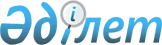 "Жекешелендіруге ұсынылып отырған объектілердің тізбесін бекіту туралы" облыс әкімдігінің 2008 жылғы 30 мамырдағы № 195 қаулысына өзгерістер және толықтыру енгізу туралы
					
			Күшін жойған
			
			
		
					Ақтөбе облыстық әкімдігінің 2010 жылғы 19 тамыздағы № 264 қаулысы. Ақтөбе облысының Әділет департаментінде 2010 жылғы 31 тамызда № 3343 тіркелді. Күші жойылды - Ақтөбе облыстық әкімдігінің 2011 жылғы 1 тамыздағы № 242 қаулысымен      Ескерту. Күші жойылды - Ақтөбе облыстық әкімдігінің 2011.08.01 № 242 Қаулысымен.       

«Қазақстан Республикасындағы жергілікті мемлекеттік басқару және өзін-өзі басқару туралы» Қазақстан Республикасының 2001 жылғы 23 қаңтардағы № 148 Заңының 27-бабының 2-тармағына, «Нормативтік құқықтық актілер туралы» Қазақстан Республикасының 1998 жылғы 24 наурыздағы № 213 Заңының 28-бабының 3-тармағына сәйкес облыс әкімдігі ҚАУЛЫ ЕТЕДІ:



      1. «Жекешелендіруге ұсынылып отырған объектілірдің тізбесін бекіту туралы» облыс әкімдігінің 2008 жылғы 30 мамырдағы № 195 қаулысына (нормативтік құқықтарды актілерді мемлекеттік тіркеу тізбесінде № 3256 тіркелген және «Ақтөбе» «Актюбинский вестник» газеттерінің 2008 жылғы 15 шілдедегі № 83-83 (18.737-19.084) жарияланған) мынадай өзгерістер мен толықтыру енгізілсін:



      жоғарыда көрсетілген қаулымен бекітілген жекешелендіруге ұсынылып отырған коммуналдық меншік объектілерінің тізбесі қосымшаға сәйкес жаңа редакцияда баяндалсын;

      Қаулының кіріспесіндегі «мемлекеттік басқару» деген сөздерден кейін «және өзін-өзі басқару» деген сөздермен толықтырылсын.



      2. «Ақтөбе облысының қаржы басқармасы» ММ мемлекеттік коммуналдық меншік объектілерінің тізіліміне тиісті өзгерістер енгізсін.



      3. Осы қаулы алғаш ресми жарияланғаннан кейін күнтізбелік он күн өткен соң қолданысқа енгізіледі.      Облыс әкімі                         Е.Сағындықов 

Облыс әкімдігінің

2010 жылғы 19 тамыздағы № 264

қаулысына қосымша
					© 2012. Қазақстан Республикасы Әділет министрлігінің «Қазақстан Республикасының Заңнама және құқықтық ақпарат институты» ШЖҚ РМК
				№Объектінің атауыБалансұстаушы, мекен-жайыНегізіЕскертуАқтөбе қ.
11994 ж.ш., м/н Д 189 BN, «ВАЗ-21099» автокөлігі«Жас туристер қалалық стансасы» МКҚКҚалалық білім бөлімі бастығының 13.03.2006 ж. № 375-1 хатыЖай-күйі қанағаттанар

лықсыз21990 ж.ш., м/н Д 375 АР, «ВАЗ-2121» автокөлігі«Облыстық санэпидемстансасы» ММ Түгендеу жүргізу барысында анықталдыЖай-күйі қанағаттанар

лықсыз31991 ж.ш., м/н Д 914 BW, «ВАЗ-21063» автокөлігі«Облыс әкімдігінің шаруашылық басқармасы» МКҚК«Облыс әкімдігінің шаруашылық басқармасы» МКҚК директорының 24.03.2009 ж. № 132 хатыЖай-күйі қанағаттанар

лық41999 ж.ш., м/н Д 902 BW, «ГАЗ-3110» автокөлігі «Облыс әкімдігінің шаруашылық басқармасы» МКҚК«Облыс әкімдігінің шаруашылық басқармасы» МКҚК директорының 24.03.2009 ж. № 132 хатыЖай-күйі қанағаттанар

лық52001 ж.ш., м/н Д 857 BN, «ГАЗ-3110» автокөлігі«Облыс әкімдігінің шаруашылық басқармасы» МКҚК«Облыс әкімдігінің шаруашылық басқармасы» МКҚК директорының 13.01.2009 ж. № 20 хаты Жай-күйі қанағаттанар

лықсыз62000 ж.ш., м/н Д 582 BW, «ВАЗ-21213» автокөлігі«Облыс әкімдігінің шаруашылық басқармасы» МКҚК«Облыс әкімдігінің шаруашылық басқармасы» МКҚК директорының 13.01.2009 ж. № 20 хаты Жай-күйі қанағаттанар

лықсыз72000 ж.ш., м/н Д 531 BW, «ВАЗ-21074» автокөлігі«Облыс әкімдігінің шаруашылық басқармасы» МКҚК«Облыс әкімдігінің шаруашылық басқармасы» МКҚК директордың 13.01.2009 ж. № 20 хаты Жай-күйі қанағаттанар

лықсыз8Көркем өнерпаз шеберлік ғимаратыАқтөбе қ. Алтынсарин көш. 7Түгендеу жүргізу барысында анықталдыЖай-күйі қанағаттанар

лықсызӘйтеке би ауданы
9Құрылысы аяқталмаған автотаразы наубайхана ғимаратыКомсомол с.Әйтеке би ауданы әкімінің 03.04.2008 ж. № 01-30/287 хатыЖай-күйі қанағаттанар

лықсыз10ПОСПО конторының бұрынғы ғимаратыКомсомол с.Әйтеке би ауданы әкімінің 03.04.2008 ж. № 01-30/287 хатыЖай-күйі қанағаттанар

лықсыз11ХРСУ ғимаратыҚарабұтақ с.Әйтеке би ауданы әкімінің 03.04.2008 ж. № 01-30/287 хатыЖай-күйі қанағаттанар

лықсыз12Комбайн цехыӘйке с.Әйтеке би ауданы әкімінің 03.04.2008 ж. № 01-30/287 хатыЖай-күйі қанағаттанар

лықсыз13Құрылыс аяқталмаған сауда үйіӘйке с.Әйтеке би ауданы әкімінің 03.04.2008 ж. № 01-30/287 хатыЖай-күйі қанағаттанар

лықсыз14МТМ ғимаратыЖабасақ с.Әйтеке би ауданы әкімінің 03.04.2008 ж. № 01-30/287 хатыЖай-күйі қанағаттанар

лықсыз15МТМ қоймасыЖабасақ с.Әйтеке би ауданы әкімінің 03.04.2008 ж. № 01-30/287 хатыЖай-күйі қанағаттанар

лықсыз16Автогараж ғимаратыЖабасақ с.Әйтеке би ауданы әкімінің 03.04.2008 ж. № 01-30/287 хатыЖай-күйі қанағаттанар

лықсыз17Сауда үйдің ғимаратыЖабасақ с.Әйтеке би ауданы әкімінің 03.04.2008 ж. № 01-30/287 хатыЖай-күйі қанағаттанар

лықсыз18№ 1, 2 астық қоймаларыЖабасақ с.Әйтеке би ауданы әкімінің 03.04.2008 ж. № 01-30/287 хатыЖай-күйі қанағаттанар

лықсыз19Бұрынғы әкімшілік үйдің ғимаратыҚарабұтақ с.Әйтеке би ауданы әкімінің 03.04.2008 ж. № 01-30/287 хатыЖай-күйі қанағаттанар

лықсызАлға ауданы
20Бұрынғы тұрғын үйдің жер асты үйіАлға қ. Уәлиханов көш. 16Алға ауданы әкімінің 29.01.2008 ж. № 02-1/88 хатыЖай-күйі қанағаттанар

лықсыз21Орталық қазандық және электр цехының ғимаратыПавловка с.Алға ауданы әкімінің 29.01.2008 ж. № 02-1/88 хатыЖай-күйі қанағаттанар

лықсыз222002 ж.ш., м/н Д 967 АР, «УАЗ-315142» автокөлігі«Алға орталық аудандық ауруханасы» МКҚК«Ақтөбе облысының денсаулық сақтау басқармасы» ММ бастығының 23.06.2010 ж. № 1-9/2346/1-6 хатыЖай-күйі қанағаттанар

лықсыз23Апат жағдайдағы 5 қатарлы тұрғын үй ғимаратыСамбай с.2010 ж. 01 сәуірдегі облыс әкімінің бірінші орынбасары І.Өмірзақовтың қатысуымен жедел кеңестің хаттамасыЖай-күйі қанағаттанарлықсызБайғанин ауданы
24Базар ғимаратыҚарауілкелді с.Түгендеу жүргізу барысында анықталдыЖай-күйі қанағаттанар

лық25Монша ғимаратыЕбейті с.Байғанин ауданы әкімінің 20.08.2007 ж. № 02-871 хаты Жай-күйі қанағаттанар

лықЫрғыз ауданы
261993 ж.ш., м/н 4750 АЮА, «ВАЗ-2121» автокөлігі«Ырғыз аудандық жұмыспен қамту және әлеуметтік бағдармалар бөлімі» ММЫрғыз ауданы әкімінің 21.01.2008 ж. № 01-1/53 хатыЖай-күйі қанағаттанар

лықсызҚарғалы ауданы 
27№ 6 базаның ғимаратыПетропавловка с.Қарғалы ауданы әкімінің 25.01.2008 ж. № 02-16/32 хатыЖай-күйі қанағаттанар

лықсыз28№ 5 бұзау сарайыПетропавловка с.Қарғалы ауданы әкімінің 25.01.2008 ж. № 02-16/32 хатыЖай-күйі қанағаттанар

лықсыз29Бұрынғы асхана ғимараты Кос Истек с.Түгендеу жүргізу барысында анықталдыЖай-күйі қанағаттанар

лық30Бұрынғы дүкен ғимараты Бадамша с.Түгендеу жүргізу барысында анықталдыЖай-күйі қанағаттанар

лық31Бұрынғы аурухана ғимаратыКос Истек с.Түгендеу жүргізу барысында анықталдыЖай-күйі қанағаттанар

лық32Бос тұрған ауылдық әкімшілік ғимаратыХерсон с.Қарғалы ауданы әкімі 29.10.2009 ж. № 09-01/375 хатыЖай-күйі қанағаттанар

лықсызМәртөк ауданы
33Цемент қоймасы ғимаратыВознесеновка с.Мәртөк ауданы әкімінің 25.01.2008 ж. № 90 хатыЖай-күйі қанағаттанар

лықсыз34Құрылыс материалдары қоймасыВознесеновка с.Мәртөк ауданы әкімінің 25.01.2008 ж. № 90 хатыЖай-күйі қанағаттанар

лықсыз35Клубтың жертөлесіВознесеновка с.Мәртөк ауданы әкімінің 25.01.2008 ж. № 90 хатыЖай-күйі қанағаттанар

лықсыз36Әкімшілік үйдің жертөлесі Вознесеновка с.Мәртөк ауданы әкімінің 25.01.2008 ж. № 90 хатыЖай-күйі қанағаттанар

лықсыз37Дәріхана ғимаратыВознесеновка с.Мәртөк ауданы әкімінің 25.01.2008 ж. № 90 хатыЖай-күйі қанағаттанар

лықсыз38Үй құрылысына арналған жер учаскесіВознесеновка с.Мәртөк ауданы әкімінің 25.01.2008 ж. № 90 хатыЖай-күйі қанағаттанар

лықсыз39Пилорам ғимаратыВознесеновка с.Мәртөк ауданы әкімінің 25.01.2008 ж. № 90 хатыЖай-күйі қанағаттанар

лықсыз40Шошқа кешеніБайнассай с/оТүгендеу жүргізу барысында анықталдыЖай-күйі қанағаттанар

лықсызТемір ауданы
41Базар ғимараты Кенкияқ с.Түгендеу жүргізу барысында анықталдыЖай-күйі қанағаттанар

лық421993 ж.ш., м/н Д 145 BS, «ГАЗ-310290» автокөлігі«Шұбарқұдық балалар музыка мектебі» МКҚКТемір ауданы әкімінің 17.07.2008 ж. № 01-330 хаты Жай-күйі қанағаттанар

лықсызОйыл ауданы
43Комбайн жөндейтін цехтың бұрынғы ғимаратыСаралжин с.Ойыл ауданы әкімі орынбасарының 25.01.2008 ж. № 01-2/63 хатыЖай-күйі қанағаттанар

лықсыз44Туберкулез ауруханасының ғимаратыОйыл с.Ойыл ауданы әкімі орынбасарының 25.01.2008 ж. № 01-2/63 хатыЖай-күйі қанағаттанар

лықсыз45Бетон базасыТайлақбай пунктіОйыл ауданы әкімі орынбасарының 25.01.2008 ж. № 01-2/63 хатыЖай-күйі қанағаттанар

лықсыз46Бетон базасыТайлақбай пунктіОйыл ауданы әкімі орынбасарының 25.01.2008 ж. № 01-2/63 хатыЖай-күйі қанағаттанар

лықсыз47Тұрғын үй ғимаратыТайлақбай пунктіОйыл ауданы әкімі орынбасарының 25.01.2008 ж. № 01-2/63 хатыЖай-күйі қанағаттанар

лықсыз48Монша ғимаратыОйыл с.Түгендеу жүргізу барысында анықталдыЖай-күйі қанағаттанар

лықсызҚобда ауданы
49Селолық клубтың ғимаратыЖарық с.Қобда ауданы әкімі орынбасарының 28.01.2008 ж. № 59 хатыЖай-күйі қанағаттанар

лықсыз501990 ж.ш., м/н Д 074 АК, «ГАЗ-3110» автокөлігі«Қобда ауданы әкімінің аппараты» ММҚобда ауданы әкімі орынбасарының 28.01.2008 ж. № 59 хатыЖай-күйі қанағаттанар

лықсыз511990 ж.ш., м/н 17-87 АЮА, «ВАЗ-2104»«Қобда ауданындағы И.Билтабанов атындағы ауылдық округі» ММҚобда ауданы әкімі орынбасарының 28.01.2008 ж. № 59 хатыЖай-күйі қанағаттанар

лықсыз521998 ж.ш., м/н Д 155 АА, «УАЗ-31512» автокөлігі«Қобда ауданындағы Құрсай ауылдық округі» ММҚобда ауданы әкімі орынбасарының 28.01.2008 ж. № 59 хатыЖай-күйі қанағаттанар

лықсызШалқар ауданы
53№ 90 дүкен ғимаратыҚотыртас ст.Шалқар ауданы әкімінің 25.01.2008 ж. № 28 хаты Жай-күйі қанағаттанар

лықсыз54№ 91 дүкен ғимаратыКөпмола ст.Шалқар ауданы әкімінің 25.01.2008 ж. № 28 хаты Жай-күйі қанағаттанар

лықсыз55Бос тұрған ғимаратШахты с.Шалқар ауданы әкімінің 25.01.2008 ж. № 28 хаты Жай-күйі қанағаттанар

лықсыз56Қосалқы шаруашылықБегімбет с.Шалқар ауданы әкімінің 25.01.2008 ж. № 28 хаты Жай-күйі қанағаттанар

лықсыз57Бос тұрған наубайхана ғимаратыБегімбет с.Шалқар ауданы әкімінің 25.01.2008 ж. № 28 хаты Жай-күйі қанағаттанар

лықсыз58Әкімшілік ғимаратыБершүгір ст.Шалқар ауданы әкімінің 25.01.2008 ж. № 28 хаты Жай-күйі қанағаттанар

лықсыз592 қойма ғимаратыШетырғыз с/оШалқар ауданы әкімінің 02.04.2009 ж. № 373 хаты Жай-күйі қанағаттанар

лықсыз